О реализации права на участие в осуществлениигосударственных полномочий, не переданных органам местного самоуправления города Когалымав установленном порядкеВ соответствии с частями 4.1, 5 статьи 20 Федерального закона от 06.10.2003 №131-ФЗ «Об общих принципах организации местного самоуправления в Российской Федерации», частью 2 статьи 47 Федерального закона от 07.02.2011 №3-ФЗ «О полиции», частью 2 статьи 6.1 Устава города Когалыма с целью охраны общественного порядка и обеспечения общественной безопасности Дума города Когалыма РЕШИЛА:Реализовать право на участие Администрации города Когалыма в осуществлении государственных полномочий, не переданных органам местного самоуправления города Когалыма в соответствии со статьей 19 Федерального закона от 06.10.2003 №131-ФЗ «Об общих принципах организации местного самоуправления в Российской Федерации», в части организации и финансирования работ по ремонту участковых пунктов полиции города Когалыма.Администрации города Когалыма обеспечить финансирование полномочий, указанных в части 1 настоящего решения, за счет средств бюджета города Когалыма. Опубликовать настоящее решение в газете «Когалымский вестник» и сетевом издании «Когалымский вестник»: KOGVESTI.RU. 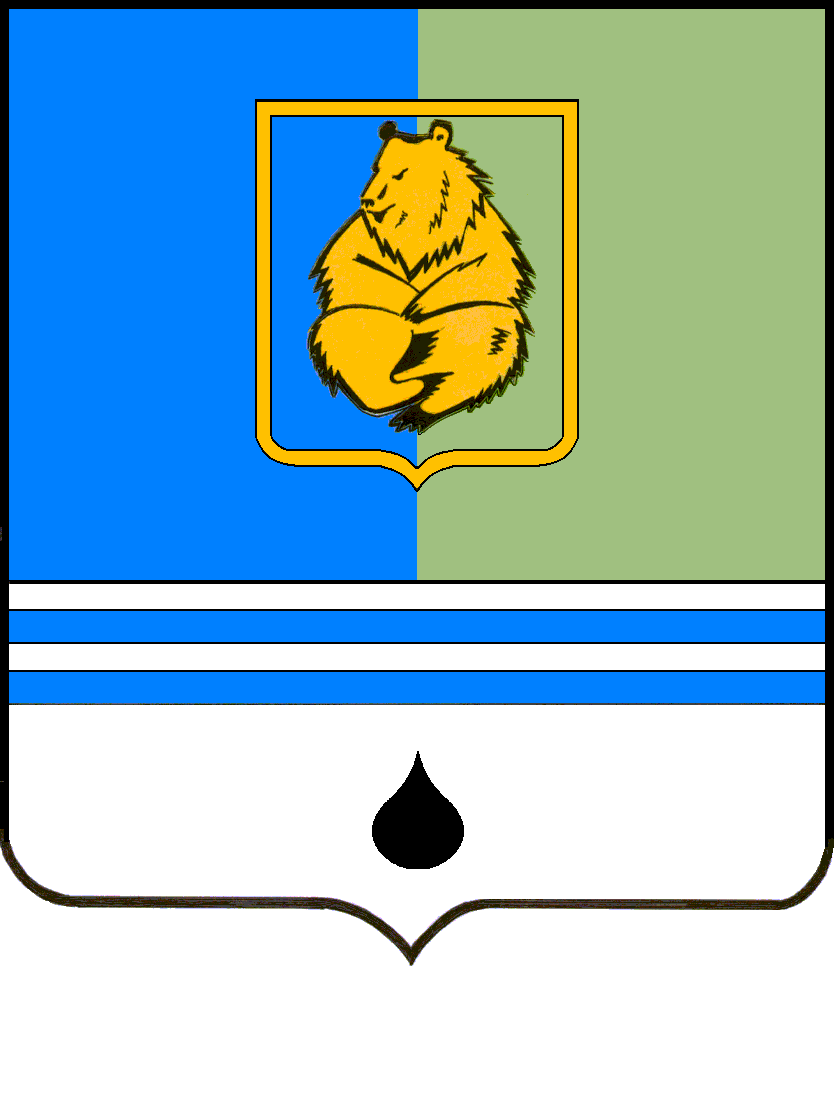 РЕШЕНИЕДУМЫ ГОРОДА КОГАЛЫМАХанты-Мансийского автономного округа – ЮгрыРЕШЕНИЕДУМЫ ГОРОДА КОГАЛЫМАХанты-Мансийского автономного округа – ЮгрыРЕШЕНИЕДУМЫ ГОРОДА КОГАЛЫМАХанты-Мансийского автономного округа – ЮгрыРЕШЕНИЕДУМЫ ГОРОДА КОГАЛЫМАХанты-Мансийского автономного округа – Югрыот «22» ноября 2023 г.от «22» ноября 2023 г.№ 348-ГД№ 348-ГДПредседательИсполняющий обязанностиДумы города Когалымаглавы города Когалыма_____________ А.Ю.Говорищева_____________ Р.Я.Ярема